		3. 2. 2017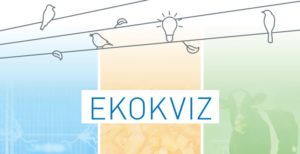 REZULTATI DRŽAVNEGA TEKMOVANJA V KRANJUZa nami je državno tekmovanje v ekoznanju v Kranju. Spet se lahko veselimo uspeha. Vesna Matvos (E2) je dosegla srebrno priznanje, Natalija Kaštivnik (E4) pa bronasto priznanje.Iskrene čestitke obema, prav tako tudi ostalim udeležencem na državnem tekmovanju!   Mentorica:           Simona Hudrap